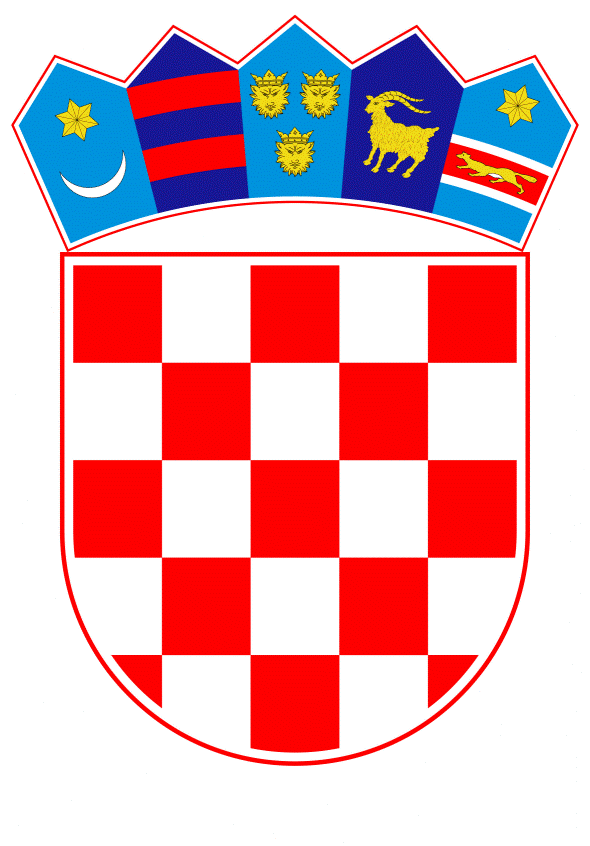 VLADA REPUBLIKE HRVATSKEZagreb, 6. svibnja 2021.______________________________________________________________________________________________________________________________________________________________________________________________________________________________	Na temelju članka 31. stavka 2. Zakona o Vladi Republike Hrvatske (Narodne novine, broj 150/11, 119/14, 93/16 i 116/18), a u vezi sa člankom 8., podstavkom 5. Zakona o razvojnoj suradnji i humanitarnoj pomoći inozemstvu (Narodne novine, broj 146/08), Vlada Republike Hrvatske je na sjednici održanoj __________ donijelaO D L U K Uo upućivanju humanitarne pomoći Bosni i Hercegovini, Crnoj Gori i Republici Kosovu donacijom cjepiva protiv bolesti COVID-19I.	Prihvaća se prijedlog Ministarstva vanjskih i europskih poslova dostavljen Vladi Republike Hrvatske dopisom KLASA: 018-04/21-24/5, URBROJ: 521-VIII-03-21-1 od 19. travnja 2021. godine, o upućivanju humanitarne pomoći Bosni i Hercegovini, Crnoj Gori i Republici Kosovu donacijom cjepiva protiv bolesti COVID-19. Donacija sadrži 50.000 doza cjepiva protiv bolesti COVID-19 koje će biti raspoređene kako slijedi:30.000 doza Bosni i Hercegovini putem Ministarstva civilnih poslova Bosne i Hercegovine; 10.000 doza Crnoj Gori putem Ministarstva zdravlja Crne Gore;10.000 doza Republici Kosovu putem Instituta za javno zdravlje Kosova.   II.	Zadužuju se Ministarstvo zdravstva i Hrvatski zavod za javno zdravstvo za pripremu izvršenja i provedbu donacije iz točke I. ove Odluke te sklapanje odgovarajućih sporazuma i primopredajnih aranžmana u skladu sa smjernicama i mehanizmima Europske komisije u vezi suzbijanja bolesti COVID-19 i pomoći zemljama okruženja. III.Ovlašćuje se ministar zdravstva da u ime Vlade Republike Hrvatske potpiše sporazume iz točke II. ove Odluke.Zadužuje se Ministarstvo vanjskih i europskih poslova za koordinaciju aktivnosti iz točke II. ove Odluke s Europskom komisijom.IV.	Financijska sredstva za provedbu aktivnosti iz ove Odluke osigurana su u Državnom proračunu Republike Hrvatske za 2021. godinu i projekcijama za 2022. i 2023. godinu na Razdjelu 096 u okviru redovite djelatnosti Ministarstva zdravstva. Financijska sredstva potrebna za podmirenje troškova transporta donacije u iznosu do 100.000,00 kn osigurana su na Razdjelu 048 Ministarstva vanjskih i europskih poslova.  V.	Ova Odluka stupa na snagu danom donošenja.KLASA:URBROJ:Zagreb,	______2021.P R E D S J E D N I Kmr. sc. Andrej PlenkovićOBRAZLOŽENJENa temelju članka 8., podstavka 5. Zakona o razvojnoj suradnji i humanitarnoj pomoći inozemstvu (Narodne novine, br. 146/08) i Nacionalne strategije razvojne suradnje za razdoblje 2017. do 2021. godine (Narodne novine, br. 107/2017), Ministarstvo vanjskih i europskih poslova predlaže Vladi Republike Hrvatske donošenje Odluke o upućivanju humanitarne pomoći Bosni i Hercegovini, Crnoj Gori i Republici Kosovo donacijom cjepiva protiv bolesti COVID-19 te je upućuje u postupak donošenja sukladno članku 31. stavku 2. Zakona o Vladi Republike Hrvatske (Narodne novine, br. 150/11, 119/14, 93/16 i 116/18).Vlada Republike Hrvatske opredijeljena je za potporu razvitku i stabilnosti Bosne i Hercegovine, Crne Gore i Republike Kosovo, što se ogleda i kroz politike međunarodne razvojne suradnje i humanitarne pomoći. Bosna i Hercegovina, Crna Gora i Republika Kosovo suočene su s ozbiljnim posljedicama pandemije COVID-19, znatnim porastom broja oboljelih i umrlih, velikim pritiskom na zdravstveni sustav te posljedično i na društvene i gospodarske prilike. Donacijom cjepiva protiv bolesti COVID-19 Vlada Republike Hrvatske iskazuje svoju solidarnost prema državama okruženja te pruža humanitarnu pomoć najpotrebitijim dijelovima stanovništva tih zemalja, posebno uzimajući u obzir da njihove trenutno raspoložive količine cjepiva nisu dostatne niti za procjepljivanje prioritetnih zdravstvenih djelatnika. Mehanizmi uspostavljeni na razini Europske unije imaju za cilj staviti na raspolaganje državama okruženja odgovarajuće količine dodatnih doza cjepiva protiv COVID-19, što je potvrđeno Komunikacijama Europske komisije od 19. siječnja i 17. ožujka 2021. godine, kojima se među ostalima uspostavlja Mehanizam EU-a za dijeljenje cjepiva.Donacija Vlade Republike Hrvatske sastoji se od 50.000 doza cjepiva protiv bolesti COVID-19, koje će biti raspoređene na sljedeći način: i) 30.000 doza Bosni i Hercegovini putem Ministarstva civilnih poslova Bosne i Hercegovine; ii) 10.000 doza Crnoj Gori putem Ministarstva zdravlja Crne Gore; iii) 10.000 doza Republici Kosovo putem Instituta za javno zdravlje Kosova.Odlukom se zadužuju Ministarstvo zdravstva i Hrvatski zavod za javno zdravstvo za pripremu izvršenja i provedbu donacije te sklapanje odgovarajućih sporazuma i primopredajnih aranžmana u skladu sa smjernicama i mehanizmima Europske komisije u vezi suzbijanja bolesti COVID-19 i pomoći državama okruženja. Za provedbu donacije koristit će se ranije nabavljeno cjepivo koje se trenutno nalazi u Hrvatskom zavodu za javno zdravstvo. Zadužuje se ministar zdravstva da u ime Vlade Republike Hrvatske potpiše provedbene sporazume za potrebe izvršenja donacije. Odlukom se zadužuje Ministarstvo vanjskih i europskih poslova za koordinaciju aktivnosti s Europskom komisijom u vezi s provedbom donacije.Financijska sredstva za provedbu aktivnosti iz ove Odluke u okviru redovite djelatnosti iz nadležnosti Ministarstva zdravstva osigurana su u Državnom proračunu Republike Hrvatske za 2021. godinu i projekcijama za 2022. i 2023. godinu na Razdjelu 096 – Ministarstvo zdravstva, aktivnosti A618207, odnosno, u okviru redovite djelatnosti iz nadležnosti Hrvatskog zavoda za javno zdravstvo, na Razdjelu 096 – Ministarstvo zdravstva, RKP – 26346 – Hrvatski zavod za javno zdravstvo, aktivnosti A884001. Financijska sredstva potrebna za podmirenje troškova transporta donacije u iznosu do 100.000,00 kn osigurana su na Razdjelu 048 Ministarstvo vanjskih i europskih poslova, aktivnost A777058 Pomoći organizacijama koje se bave razvojnom suradnjom i humanitarnom djelatnošću u inozemstvu, uz mogućnost povrata sredstava u iznosu do 75% troškova putem Mehanizma Unije za civilnu zaštitu.  Predlagatelj:Ministarstvo vanjskih i europskih poslovaPredmet:Prijedlog odluke o upućivanju humanitarne pomoći Bosni i Hercegovini, Crnoj Gori i Republici Kosovu donacijom cjepiva protiv bolesti COVID-19